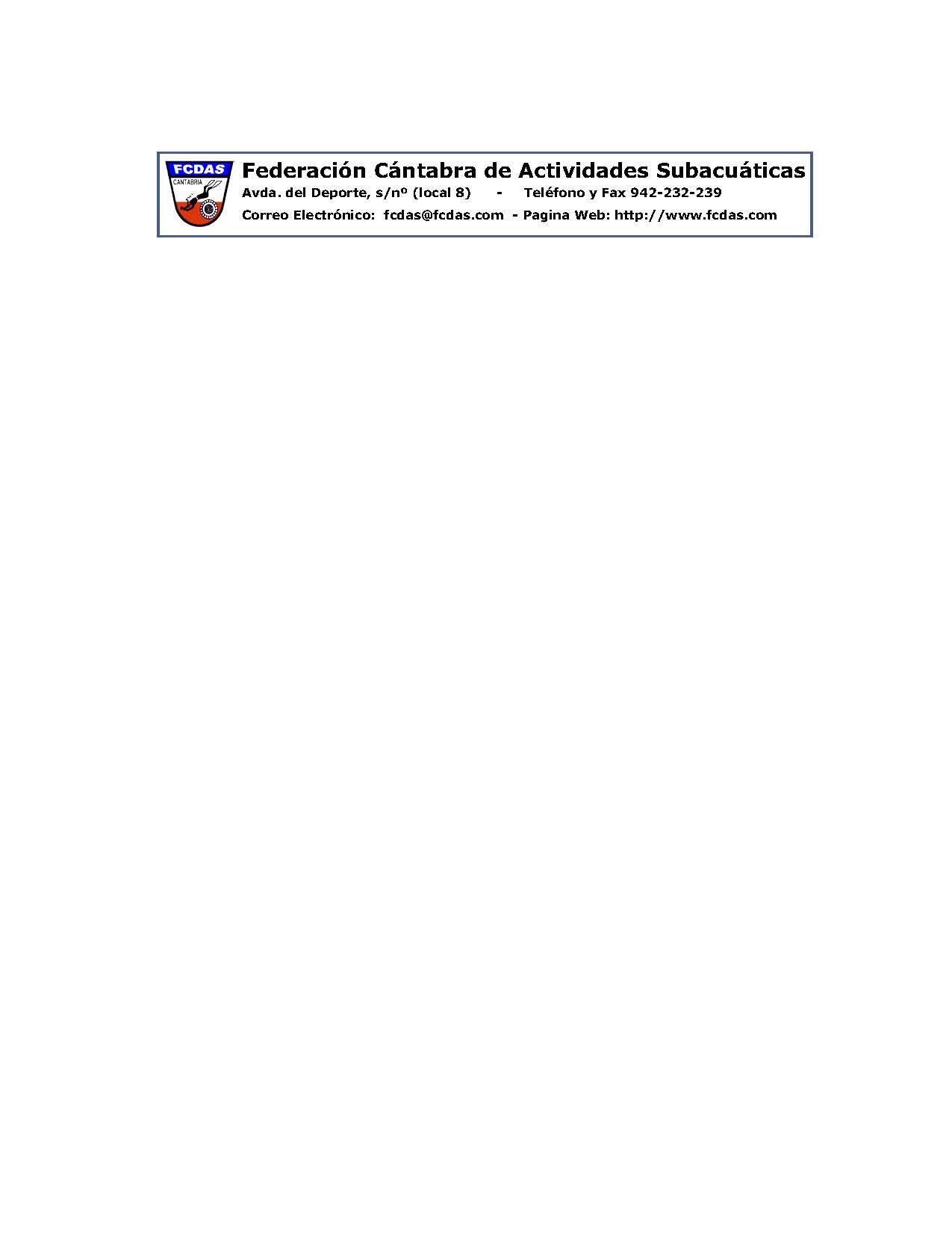 QUE SE CELEBRARA  LOS DIAS 03 Y 04 DE JUNIO DE 2.017QUE SE CELEBRARA  LOS DIAS 03 Y 04 DE JUNIO DE 2.017QUE SE CELEBRARA  LOS DIAS 03 Y 04 DE JUNIO DE 2.017QUE SE CELEBRARA  LOS DIAS 03 Y 04 DE JUNIO DE 2.017QUE SE CELEBRARA  LOS DIAS 03 Y 04 DE JUNIO DE 2.017QUE SE CELEBRARA  LOS DIAS 03 Y 04 DE JUNIO DE 2.017QUE SE CELEBRARA  LOS DIAS 03 Y 04 DE JUNIO DE 2.017QUE SE CELEBRARA  LOS DIAS 03 Y 04 DE JUNIO DE 2.017QUE SE CELEBRARA  LOS DIAS 03 Y 04 DE JUNIO DE 2.017QUE SE CELEBRARA  LOS DIAS 03 Y 04 DE JUNIO DE 2.017HOJA DE INSCRIPCION HOJA DE INSCRIPCION HOJA DE INSCRIPCION HOJA DE INSCRIPCION HOJA DE INSCRIPCION DATOS DEL DEPORTISTADATOS DEL DEPORTISTADATOS DEL DEPORTISTADATOS DEL DEPORTISTADATOS DEL DEPORTISTADATOS DEL DEPORTISTADATOS DEL DEPORTISTADATOS DEL DEPORTISTADATOS DEL DEPORTISTANOMBRE / APELLIDOSNOMBRE / APELLIDOSFECHA NACIMIENTOFECHA NACIMIENTONº LICENCIA FEDERATIVANº LICENCIA FEDERATIVACLUB QUE PERTENECECLUB QUE PERTENECETELEFONO CONTACTOTELEFONO CONTACTOCORREO ELECTRONICOCORREO ELECTRONICOPERMISO DE PESCAPERMISO DE PESCACOMUNIDAD:FECHA: DATOS DEL BARQUERODATOS DEL BARQUERODATOS DEL BARQUERODATOS DEL BARQUERODATOS DEL BARQUERODATOS DEL BARQUERODATOS DEL BARQUERODATOS DEL BARQUERODATOS DEL BARQUERONOMBRE / APELLIDOSNOMBRE / APELLIDOSFECHA NACIMIENTOFECHA NACIMIENTONº LICENCIA FEDERATIVANº LICENCIA FEDERATIVATITULO DE PATRONTITULO DE PATRONTELEFONO CONTACTOTELEFONO CONTACTOCORREO ELECTRONICOCORREO ELECTRONICODATOS DE LA EMBARCACIONDATOS DE LA EMBARCACIONDATOS DE LA EMBARCACIONDATOS DE LA EMBARCACIONDATOS DE LA EMBARCACIONDATOS DE LA EMBARCACIONDATOS DE LA EMBARCACIONDATOS DE LA EMBARCACIONDATOS DE LA EMBARCACIONNOMBRE DE LA EMBARCACIONNOMBRE DE LA EMBARCACIONNUMERO DE FOLIONUMERO DE FOLIOSEGURO DE LA EMBARCACIONSEGURO DE LA EMBARCACIONCOMPAÑÍA:SEGURO DE LA EMBARCACIONSEGURO DE LA EMBARCACIONFECHA CANDUCIDAD:FECHA CANDUCIDAD:Fecha a,  _____ de _____________________ de 2018Fecha a,  _____ de _____________________ de 2018Fecha a,  _____ de _____________________ de 2018Fecha a,  _____ de _____________________ de 2018Fecha a,  _____ de _____________________ de 2018El deportista,El deportista,El deportista,REMITIR INSCRIPCION: REMITIR INSCRIPCION:     * A LA DIRECCION DE CORREO ELECTRONICO:  fcdas@fcdas.com       * A LA DIRECCION DE CORREO ELECTRONICO:  fcdas@fcdas.com       * A LA DIRECCION DE CORREO ELECTRONICO:  fcdas@fcdas.com       * A LA DIRECCION DE CORREO ELECTRONICO:  fcdas@fcdas.com       * A LA DIRECCION DE CORREO ELECTRONICO:  fcdas@fcdas.com       * A LA DIRECCION DE CORREO ELECTRONICO:  fcdas@fcdas.com       * A LA DIRECCION DE CORREO ELECTRONICO:  fcdas@fcdas.com   * ENTREGAR EN MANO EN LA PROPIA FEDERACIÓN.* ENTREGAR EN MANO EN LA PROPIA FEDERACIÓN.* ENTREGAR EN MANO EN LA PROPIA FEDERACIÓN.* ENTREGAR EN MANO EN LA PROPIA FEDERACIÓN.* ENTREGAR EN MANO EN LA PROPIA FEDERACIÓN.FECHA TOPE INSCRIPCION:  ANTES DE LAS 20,00 HORAS DEL DIA 28 de MAYO de 2.018FECHA TOPE INSCRIPCION:  ANTES DE LAS 20,00 HORAS DEL DIA 28 de MAYO de 2.018FECHA TOPE INSCRIPCION:  ANTES DE LAS 20,00 HORAS DEL DIA 28 de MAYO de 2.018FECHA TOPE INSCRIPCION:  ANTES DE LAS 20,00 HORAS DEL DIA 28 de MAYO de 2.018FECHA TOPE INSCRIPCION:  ANTES DE LAS 20,00 HORAS DEL DIA 28 de MAYO de 2.018FECHA TOPE INSCRIPCION:  ANTES DE LAS 20,00 HORAS DEL DIA 28 de MAYO de 2.018FECHA TOPE INSCRIPCION:  ANTES DE LAS 20,00 HORAS DEL DIA 28 de MAYO de 2.018